Variante 2Antworten Sie auf die Fragen wie im Beispiel a) links und b) rechts: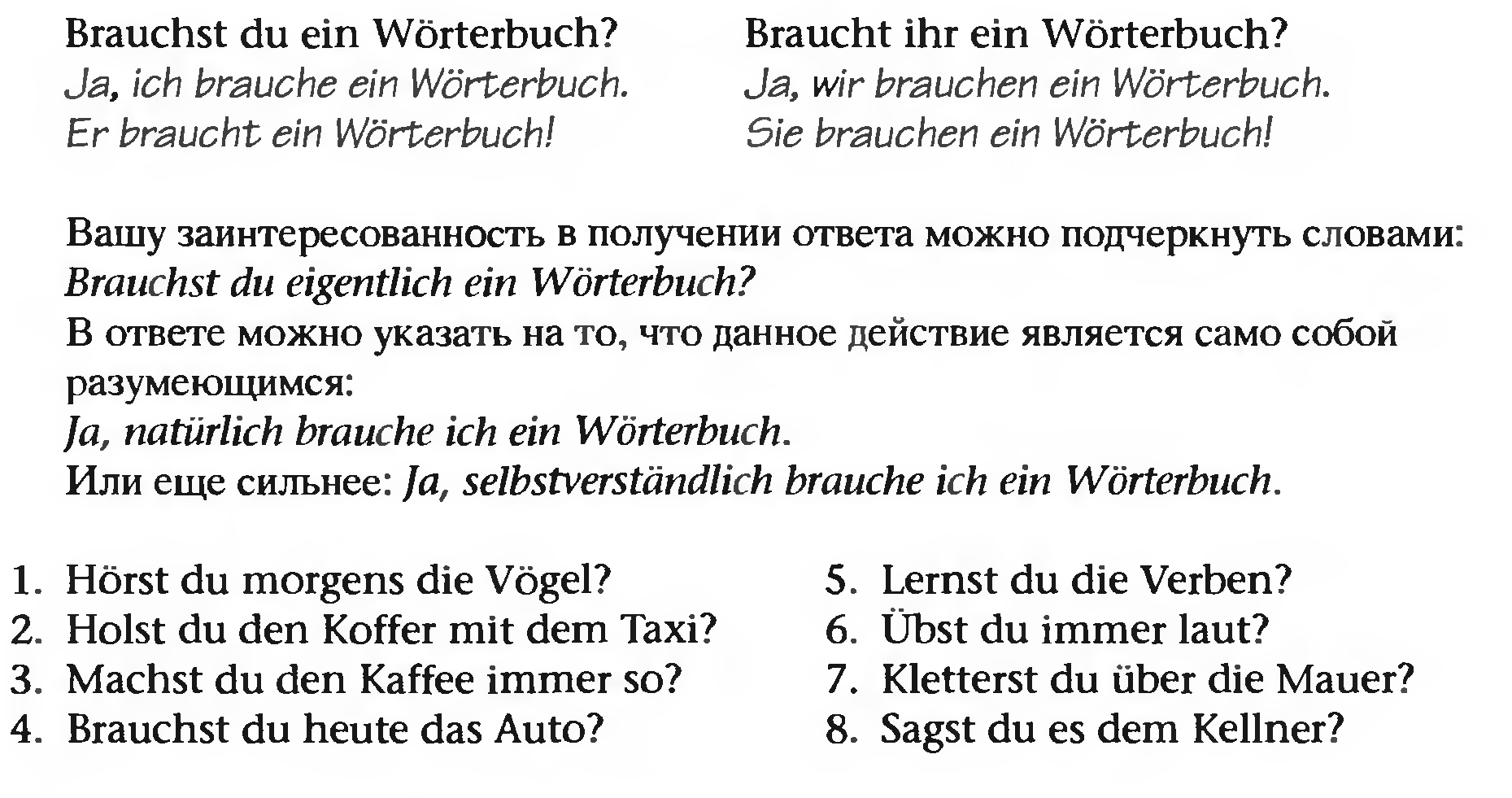 Setzen Sie das Verb in tichtige Form ein: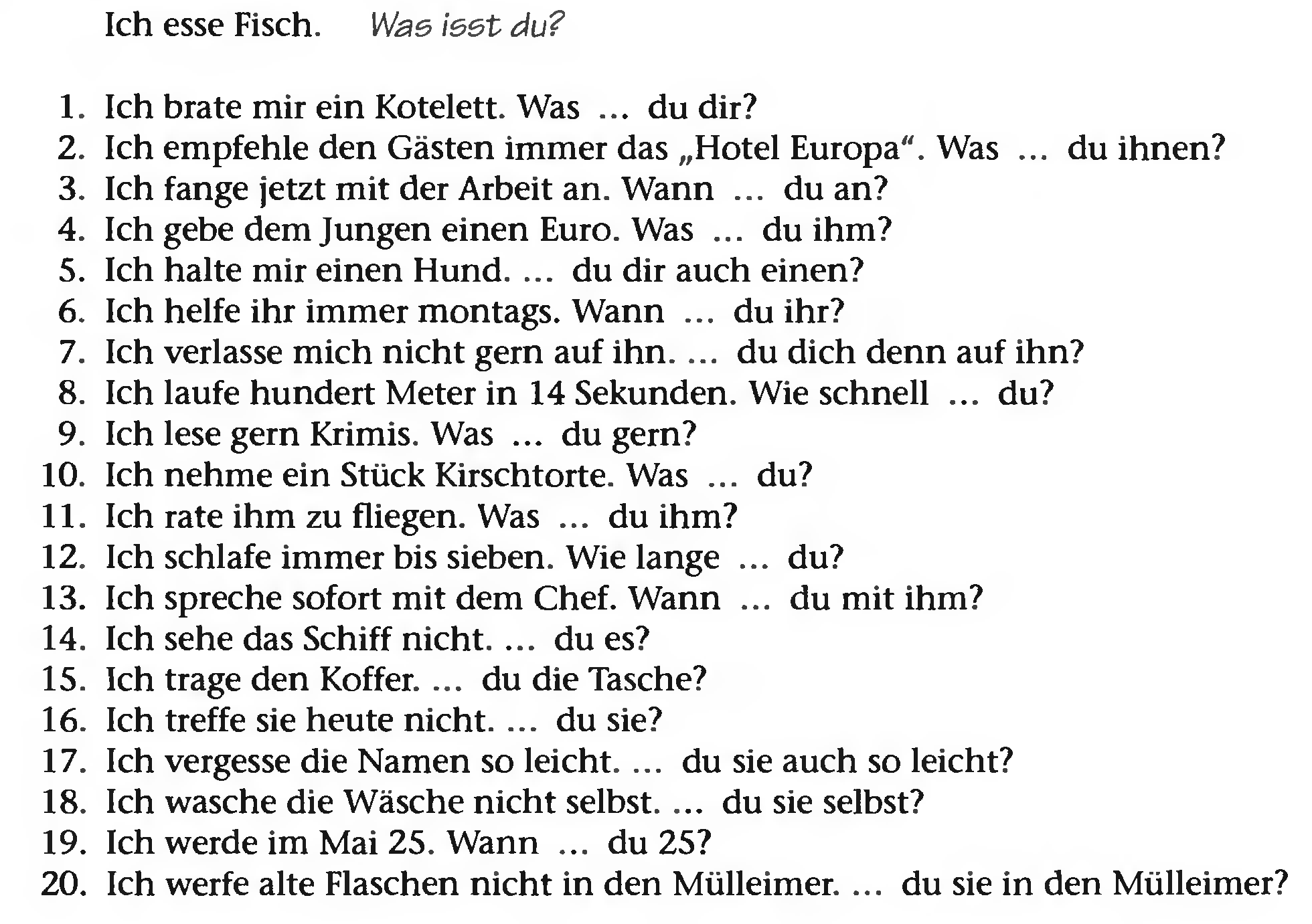 3. Stellen Sie eine Frage zum Satz: 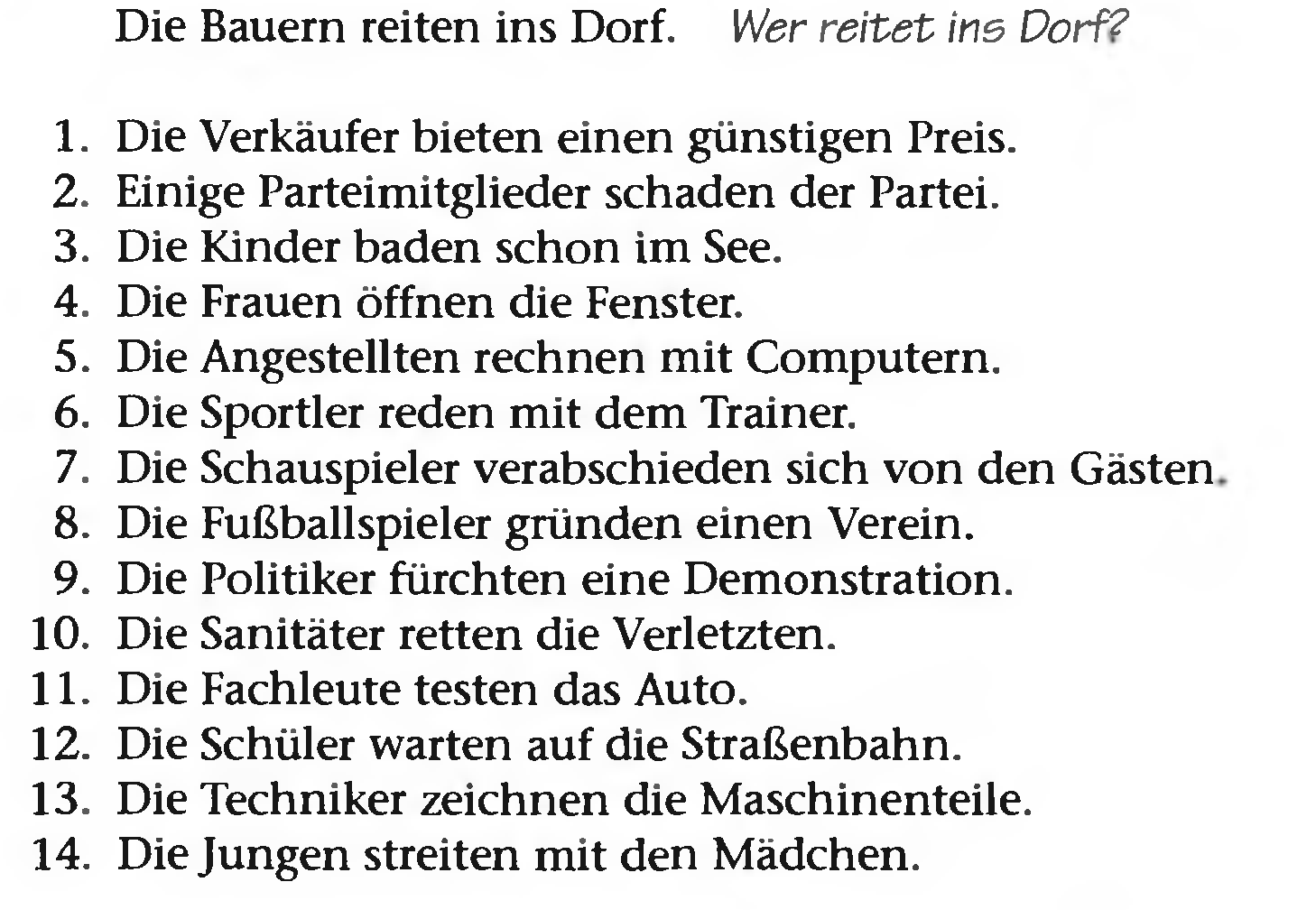 Schreiben Sie in Singular: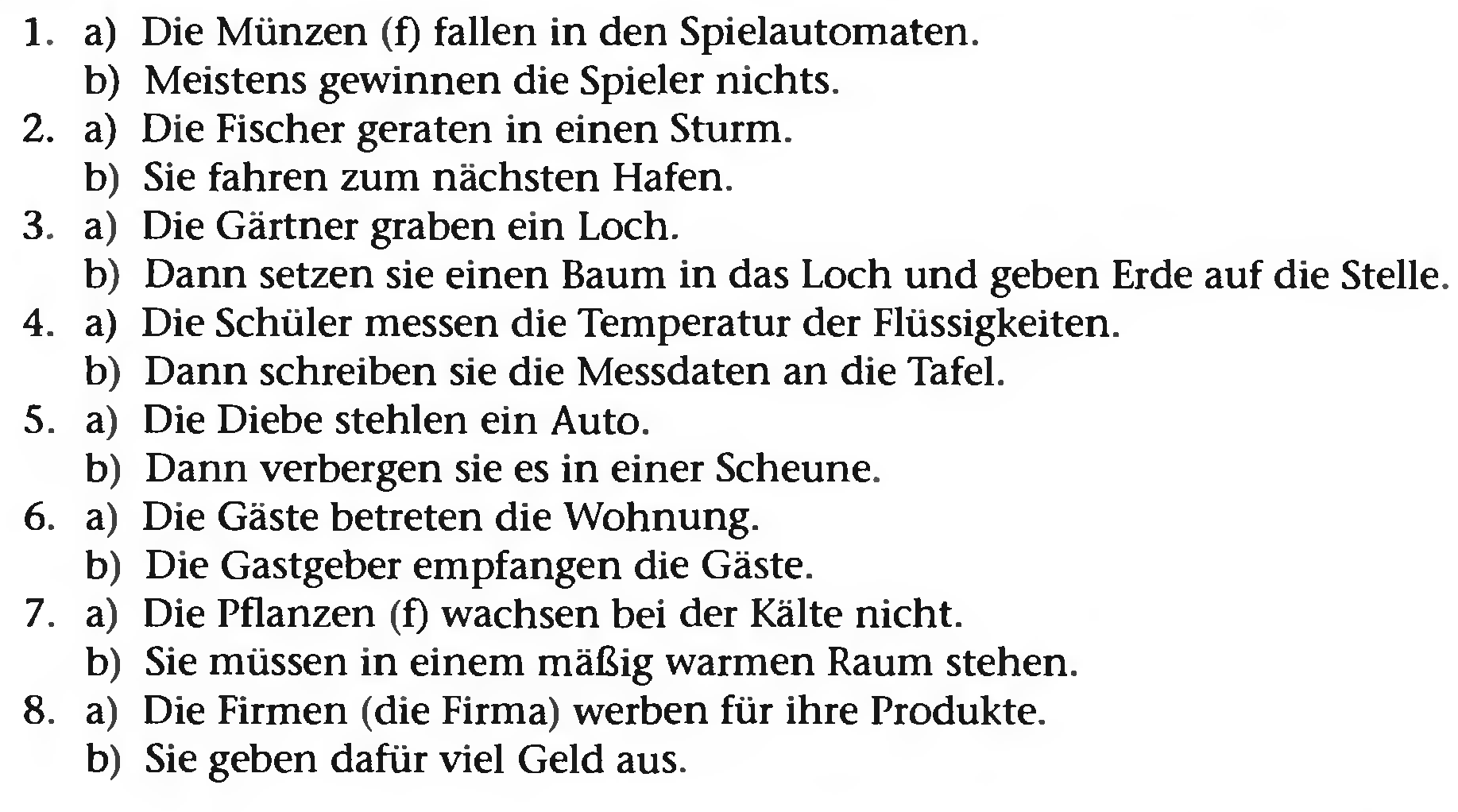 Antworten Sie auf die Fragen mit Ja, Nein und Doch: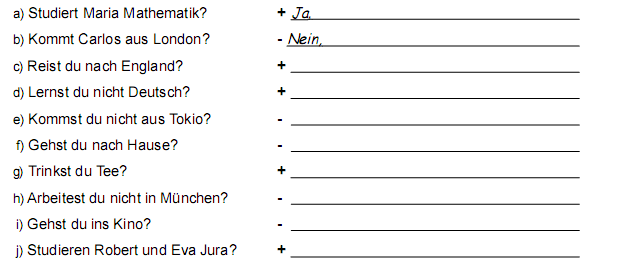 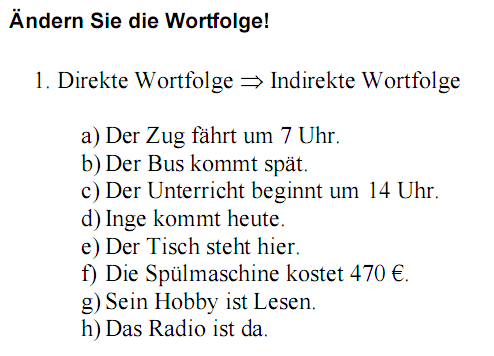 